4. Pekenberg„Hochentastung“ im Bereich NV 6 am Pekenberg12 ausgezeichnete Kiefern (Zukunftsbäume 125 Jahre)Dazu wird ein externer Mitarbeiter benötigt der verantwortlich diese Arbeiten mit den entsprechenden eigenen Hilfsmittel beaufsichtigt. Es ist noch zu prüfen ob die 7. Klasse hierfür schon geeignet ist.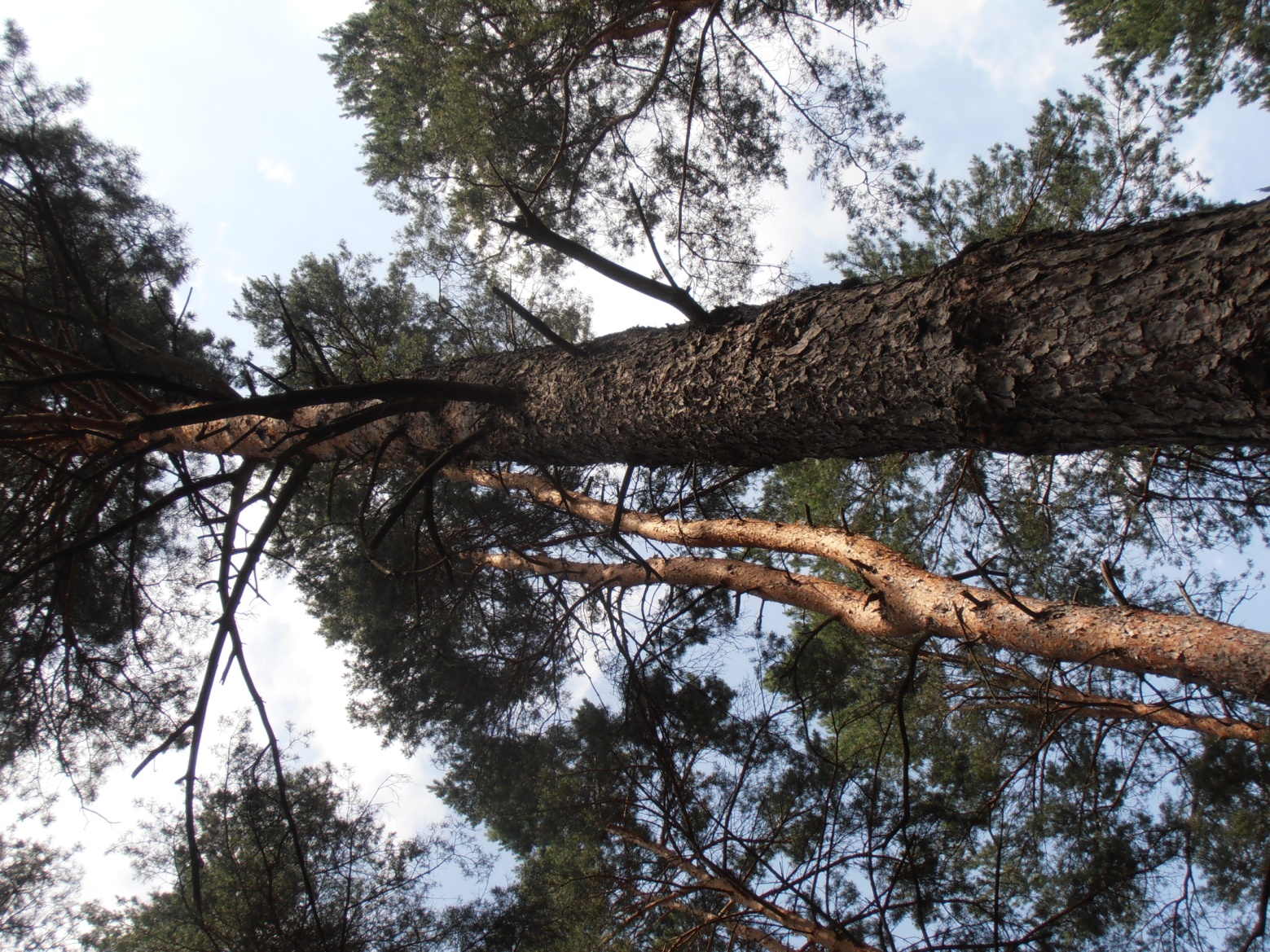 